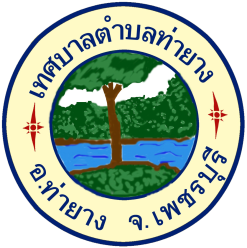         รายงานผลการติดตามและประเมินผลแผนพัฒนา                   ประจำปีงบประมาณ พ.ศ. ๒๕๖๖                                 ของ                        เทศบาลตำบลท่ายาง   โดยคณะกรรมการติดตามและประเมินผลแผนพัฒนาเทศบาลตำบลท่ายาง                                  อำเภอท่ายาง จังหวัดเพชรบุรี              โทรศัพท์ ๐-๓๒๔๖-๓๐๐๐-๒  โทรสาร ๐-๓๒๔๖-๑๕๔๖